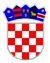 	REPUBLIKA HRVATSKAVUKOVARSKO-SRIJEMSKA ŽUPANIJAOPĆINA NEGOSLAVCIOpćinski načelnikKLASA: 007-02/23-01/01URBROJ: 2196-19-01-23-01Negoslavci, 02.01.2023. godine	Na temelju članka 8. Uredbe o kriterijima, mjerilima i postupcima financiranja i ugovaranja programa i projekata od interesa za opće dobro koje provode udruge („Narodne novine“ broj 16/15 i 37/21), članka 11., stavka 3. Pravilnika Općine Negoslavci o sufinanciranju javnih potreba od interesa za opće dobro koje provode udruge na području Općine Negoslavci (KLASA: 007-02/19-01/01, URBROJ: 2196/06-01-19-01, 17.01.2019. godine) i članka 32, stavka 2., točke 2. Statuta Općine Negoslavci („Službeni glasnik Općine Negoslavci“ broj 01/21), Općinski načelnik Općine Negoslavci dana 02.01.2023. godine donosiGODIŠNJI PLANraspisivanja javnih natječaja za financiranje programa/projekata za opće dobro koje provode udruge na području Općine Negoslavci za 2023. godinuČlanak 1.	Godišnji plan raspisivanja javnih natječaja za financiranje programa/projekata od interesa za opće dobro koje provode udruge na području Općine Negoslavci (u daljem tekstu: Godišnji plan) utvrđuje se kako slijedi:Članak 2.	Godišnji plan stupa na snagu danom nakon dana donošenja, a objavit će se na web stranici Općine Negoslavci.OPĆINSKI NAČELNIK:Dušan JeckovR.br.Naziv davatelja financijskih sredstavaNaziv upravnog odjela (kratica)Naziv natječajaPodručje programa ili projekataPodručje programa ili projekataUkupna vrijednost natječaja (EUR/KN)Okvirni broj planiranih ugovoraFinancijska podrška ostvaruje se na rok odNapomena1.Općina NegoslavciJUOJavni natječaj za sufinanciranje udruga građana koje djeluju na području Općine Negoslavci za 2023. godinuProgrami ili projekti u području kulture Programi ili projekti u području kulture 7.299.75 EUR/55.000,00 KN112 mjeseci2.Općina NegoslavciJUOJavni natječaj za sufinanciranje udruga građana koje djeluju na području Općine Negoslavci za 2023. godinuProgrami ili projekti u području zaštite zdravlja i ostalih općedruštvenih djelatnostiProgrami ili projekti u području zaštite zdravlja i ostalih općedruštvenih djelatnosti26.544,56 EUR/200.000,00 KN512 mjeseci3.Općina NegoslavciJUOJavni natječaj za sufinanciranje udruga građana koje djeluju na području Općine Negoslavci za 2023. godinuProgrami ili projekti u području sportaProgrami ili projekti u području sporta57.203,53EUR/431.000,00 KN312 mjeseciUKUPNO: 91.711,46 EUR/691.000,00 KNUKUPNO: 91.711,46 EUR/691.000,00 KNUKUPNO: 91.711,46 EUR/691.000,00 KNUKUPNO: 91.711,46 EUR/691.000,00 KNUKUPNO: 91.711,46 EUR/691.000,00 KNUkupni broj planiranih ugovora: 9Ukupni broj planiranih ugovora: 9Ukupni broj planiranih ugovora: 9Ukupni broj planiranih ugovora: 9Ukupni broj planiranih ugovora: 9